課題六  艱苦奮勇的抗日戰爭行程A：香港保衞戰：浴血守城以下與香港保衞戰有關的遺址各有甚麼功用？在空格內填寫代表字母。行程B：港九大隊的抗敵鬥爭在橫線上填寫答案，介紹與港九獨立大隊有關的歷史地點。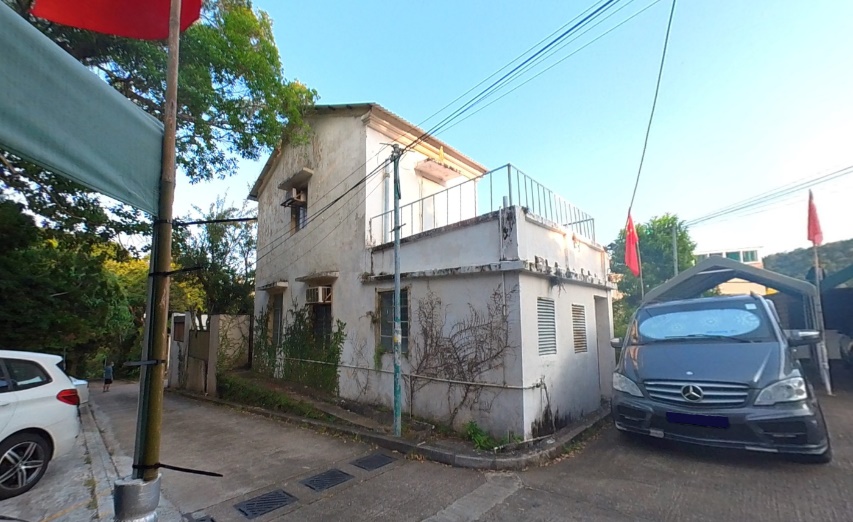 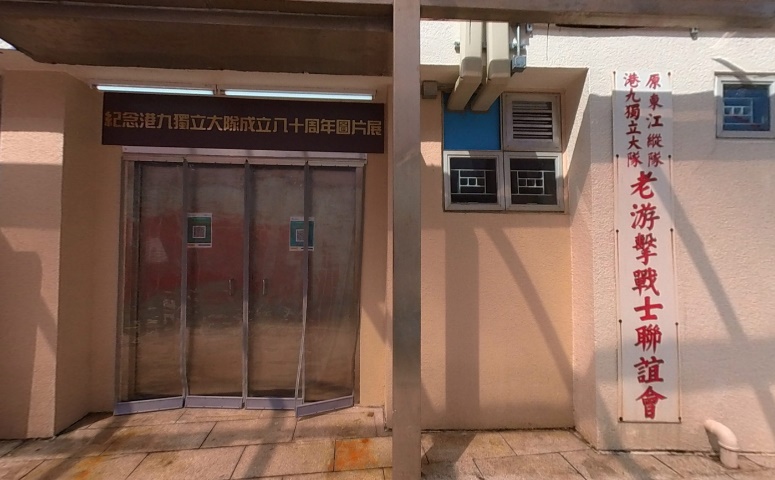 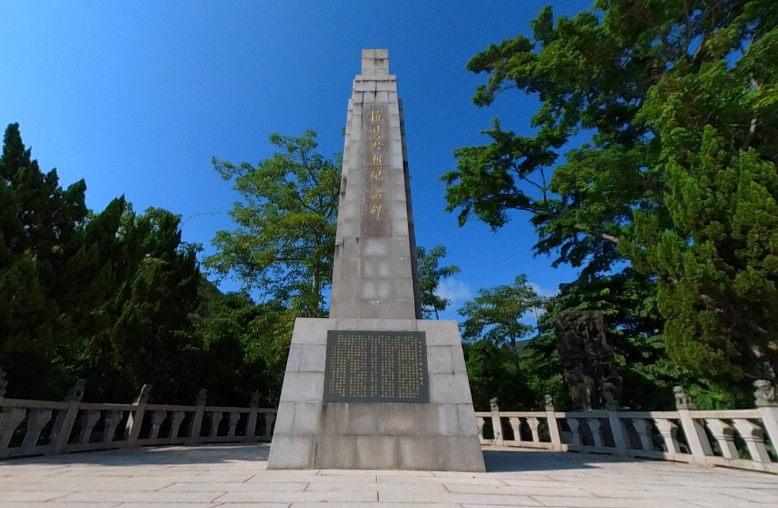   考察地點連結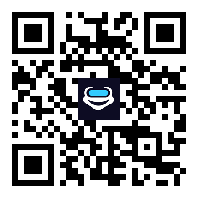   https://af1mewhmx.wasee.com/wt/af1mewhmx地點名稱作用摩星嶺要塞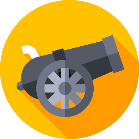 摩星嶺炮台摩星嶺要塞軍火庫摩星嶺要塞營房摩星嶺要塞瞭望台黃泥涌峽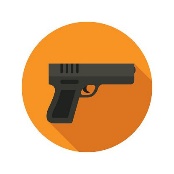 黃泥涌高射炮台黃泥涌峽機槍堡黃泥涌峽聖約翰救傷隊烈士紀念碑考察地點連結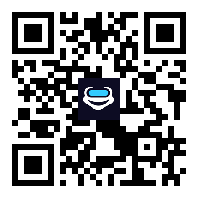    https://1830so3l4.wasee.com/wt/1830so3l4